Ms. Wood’s Pre-K Lesson PlansAugust 26-30, 2019		Theme of the Week: Pete the Cat & Chicka Chicka Boom Boom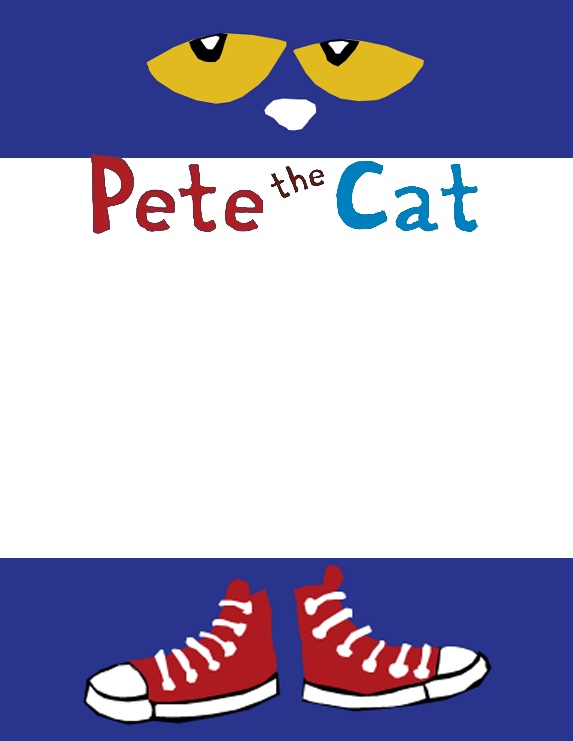 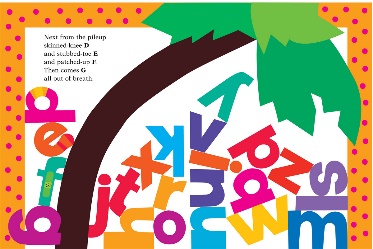 8:40-9:35     	Free Play in Developmental Centers Potty as needed (HSPD 3.3) … incorporating in Journals (C3 LA 2.3, 2.5, 4.1, 4.2, 5.1, 6.2)		RWSR		Dramatic Play:  Home & Living in the Kitchen Area with tablecloth, basket, family pictures, dishes, puzzle / play food, placemats, cookbooks, couch with pillows and quilt,  dolls, blanket, and baby bed.Art /Fine Motor Skills:  Free drawing, coloring, and painting with watercolors for the first time! So we will be teaching rules on this. These things give them a chance to explore their creativity.Literacy / Fine Motor Skills:  Coloring, Name Tracing Writing Center:  School words flip books and word banks with scrap paper and crayonsMath / Fine Motor Skills:  Manipulatives out for free play and explorationPuzzle Table: Alphabet and Number Floor Puzzles Library: Thematic books + Some Big BooksBlocks:  Soft Rock-Type Blocks & Dinosaurs (for the first time this year / rules)Science / Social Studies: Houses and PeopleListening:  Pete the Cat Stories (for the first time this year / rules)Magnetic Station:  Open with matching similar magnets and ABC lettersPoem / Pocket Chart Station:  Open after I introduce Pete the Cat match the correct color of shoe chart.  **Students are also able to freely choose which area they would like to play in at this time.  The only limitations are no more than 4 people in a center at a time.  If they need help switching to something else so others have a time then we encourage them to try something else for a while and share with their friends.C3 Skills: ATL S1.1, 1.3. 1.5, 1.6, 1.7, 1.8; CS 1.2, 1.3, 1.4, 1.5, 1.6;LA 1.2, 2.1, 2.5, 3.9; HSPD 2.1, 2.2; SPS 1.1, 1.2, 1.3, 1.4, 1.5, 1.6, 1.7, 1.8, 1.9, 1.10, 2.2 Objective: To participate freely in centers while being creative and learning to play well with others.9:35-9:40     	Clean Up9:40-9:55    	Carpet Time:  Morning Meeting / Calendar Time / Flag Salute (Rules Songs, Days of the Week, Weather, ABC’s, #’s, Shapes, Colors, etc.)	RWSR(Use songs:  Come to Carpet, Criss Cross Applesauce, Rules of the Classroom)Music & Movement: 1 --  Get some wiggles songs so students will get ready to listen and learn, plus it gives those still finishing cleaning up time to come to the carpet and join us. , 2 – Sing some literacy related songs to help students link prior knowledge to a text and increase their understanding.  (Letter Sounds A to Z by Jack Hartman , Do You Know Your Alphabet, Go Letters by Dr. Jean, Who Let the Letters Out by Dr. Jean, Learning My Letters Rap, ABC song.)  3 – Review all the color songs that we learned last week again this week. Calendar Activities:  Sing a Days of the week song (Adams Family & Happy Days), talk about the months of the year and say this month is … then practice counting the days of the month to where we are at now.  Ask them what day it is today?  So, what day was yesterday?  What day will tomorrow be?  What was the weather when you came to school today?  How should you dress for this kind of weather to be prepared?Other Activities:  Leaders of the Day (show and remind them that everyone’s name is in the cards and I draw each day so eventually everyone will get a turn.  Assure the children it is fair.)C3 Skills:   ATL S1.1, 1.3. 1.5, 1.6, 1.7, 1.8; CS 1.1, 1.3, 1.5, 1.6, 1.7; LA 1.1, 1.2,2.1, 2.2, 2.3, 2.4, 2.5,3.4, 3.5, 3.6, 3.7, 3.8, 4.2, 5.1, 5.2, 6.1, 6.2, 6.3, 6.4, 7.1, 7.3, 9.1; SPS 1.7, 2.1; SS 1.2, 1.3, 1.5, 1.6, 2.1, 2.2  Objectives: Listen to others while in large and small groups.  Identify the American flag as a national symbol of our country and understand the etiquette of its use.  Identify the Oklahoma flag as a symbol of our state.  Begin to develop an understanding of days of the week. Begin recognizing their own name and names of their peers. Start identifying the calendar as a tool to tell us the date. Add in Singing Oklahoma song and You’re a Grand Old Flag this week to patriotic part of carpet time.	9:55-10:00	Bathroom Break (HSPD 3.3)10:00-10:40	Morning Recess (*if inclement weather: just played longer or more large group work.)*** TUESDAY’s PE Special from 10:30-11 also MY DUTY DAY ***Morning RecessC3 SPS 1.1, 1.2, 1.5, 1.9, HSPD 1.1, 1.2, 1.3, 1.4, 1.5, 1.6, 3.1, 3.2, 3.4Objective: Demonstrate increasing abilities to use the slide and swings.  Lesson: Participate in free play outdoors.10:40-10:55	Bathroom Break (HSPD 3.3) Read Aloud / Class Discussion C3 Skills: LA 1.1, 2.2, 2.3, 2.5, 3.1, 3.2, 3.3, 3.4, 3.5, 3.7, 4.1, 4.2, 5.1, 5.2, 6.4, 7.3, 8.1, 8.2, 8.3, 8.4, 8.6
Monday 	Listen to Pete the Cat on CD “Read Aloud”  Discuss story.  Ask:??? Why did Pete’s shoes change colors?  ???How did Pete feel when his shoes got dirty and wet?  ???How should we react when things don’t always go our way or the way we’d planned?  ***We should have a great, happy, sing-song attitude!Objective: Listening to stories and showing understanding. Linking prior knowledge to a text.Tuesday 	Review Pete the Cat Rockin’ His New Shoes story by having kids role play and act out story then introduce them to the pocket chart and re-telling / practicing story.Review Pete the Cat and Introduce the Pocket Chart with Shoes matching color word.Objective: Linking prior knowledge to a text. Listening to rhymes and showing understanding. Recognizing that print and pictures convey information.  Tracking print from left to right and from top to bottomWednesday 	Listen to Pete the Cat and His 4 Groovy Buttons story on CD “Read Aloud”.  Discuss story.  Ask:???Why did Pete’s buttons fall off????Was he upset when they did pop off?Goodness no!  Pete the Cat always has a good attitude and tries to make the best of everything by singing his songs and going along.  Objective: Listening to stories and showing understanding. Linking prior knowledge to a text.Thursday 	Listen to Chicka Chicka Boom Boom on Smart Board then read homemade class book with everyone’s names and note how everyone starts with a different letter of the alphabet.  Objective: Listening to stories and showing understanding. Linking prior knowledge to a text.Friday 	Listen to CD / “Read Aloud” of Pete the Cat and His Groovy Guitar Ask the kids to give thumbs up if they liked the book and thumbs down if they didn’t like the bookReview the parts of a book:  the front cover, the back cover, the spine, the author & illustrator Remind the kids that we read through a book from the front to the back from left to right and go from top to bottom page by page.  Objective: Listening to stories and showing understanding. Linking prior knowledge to a text.10:55-11:00	Walk to Lunch11:00-11:30    	Lunch11:30-noon    	Recess C3 SPS 1.1, 1.2, 1.5, 1.9, HSPD 1.1, 1.2, 1.3, 1.4, 1.5, 1.6, 3.1, 3.2, 3.4Objective: Demonstrate increasing abilities to use the slide and swings.  Lesson: Participate in free play outdoors.12:00-12:10    Bathroom Break (HSPD 3.3) / Smart Board Learning Songs (Social Skills, Manners, incorporate ………………..Mini Math/Literacy Lessons)12:10-1:10     	Work Stations / Math & Literacy Learning Centers Literacy Centers  C3 Skills: LA 1.1, 2.2, 2.3, 2.5, 3.1, 3.2, 3.3, 3.4, 3.5, 3.7, 4.1, 4.2, 5.1, 5.2, 6.4, 7.3, 8.1, 8.2, 8.3, 8.4, 8.6 SPS 1.7, 2.1  Math Centers  C3 Skills: M 2.1, 2.2, 2.3, 2.5, 2.6, 3.1, 3.2, 4.2, 5.2, 5.3; HSPD 2.1, 2.2Monday /TuesdayCircle Table		Matching Magnet Letters to Chicka Chicka Boom Boom Mats on Metal TraysSquare Table	Roll the Dice, Count the Number of Dots on the Dice, and Find the corresponding # on the mat and cover it.Shannon’s Table	Journals practicing drawing and telling what’s in their picture then date itTeacher’s Table	Pete the Cat cause / effect papers … Pete the Cat stepped in ______ now his shoes are _______.Blocks	Play & Build and work together in the Blocks Area.WednesdayCircle Table	Practicing Fine Motor Skills by tracing lines on Chicka Chicka Boom Boom paper then play with letter building blocksSquare Table	Trace the #’s and # wordsShannon’s Table 	Pete the Cat and his 4 groovy buttons popsicle stick puppets OR chicka chicka boom boom name art / learning activity Teacher’s Table	trace the upper case letters with Pete the Cat Blocks			Play & Build and work together in the Blocks AreaThursday/FridayCircle Table	Trace or Highlight the letters on the chicka chicka boom boom tree then play with letters and pegs afterward for fast finishersSquare Table	Count the number of things on the Pete the Cat count & clip cardsShannon’s Table	chicka chicka boom boom name art / learning activity	OR Pete the Cat and his 4 groovy buttons popsicle stick puppets  Teacher’s Table	Color Pete the Cats shoes the correct colorBlocks			Play & Build and work together in the Blocks Area(Potty as needed (HSPD 3.3)1:10-1:15	Clean Up1:15-1:20    	Name of the Day or Weekly Reader / Set up for SnackMonday 	Name of the Day or Friends Share Weekly ReaderTuesday 	Name of the Day or Can I Play Weekly ReaderWednesday 	??? probably not because it’s short day ???Thursday 	Name of the Day or School Rules Weekly ReaderFriday 		Name of the Day or Cosmic Yoga1:20-1:35    	Snack Time1:35-1:40    	Bathroom Break (HSPD 3.3) / Rest Time Story in prep for Nap1:40-2:35  	Rest Time / Teacher’s Planning Time2:35-2:45    	Bathroom Break (HSPD 3.3) / Pack Up & Get Ready for Dismissal3:00        	Dismissal:  Car Riders, Day Care Vans, Bus Riders